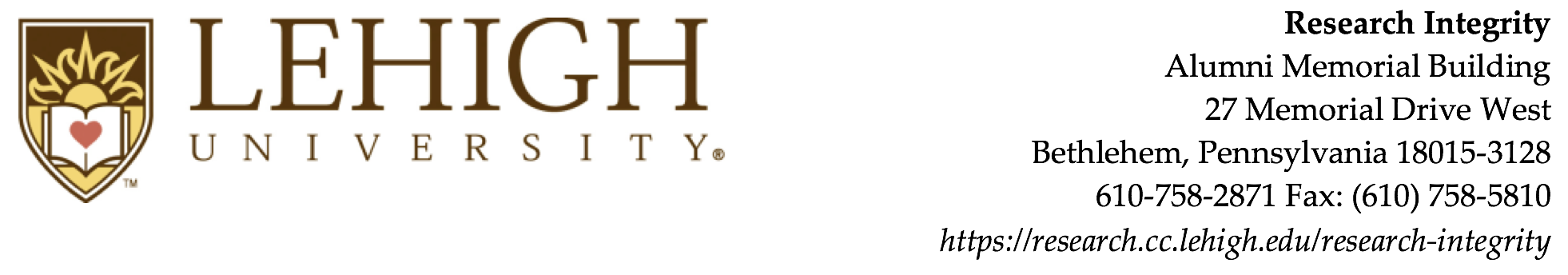 Temporary Export (TMP) Export License Exception CertificationThe TMP license exception covers the temporary export of Lehigh University-owned items, technology, commercial software, and encryption code subject to export control regulations (this includes laptops, PDAs and digital storage devices). The Department of Commerce's Export Administration Regulations (EAR) makes an exception to license requirements for the temporary export or reexport of certain items, technology, or software for professional use as long as the criteria in this certification are met. Note: this exception does not apply to any EAR satellite or space-related equipment, components or software, or to any technology associated with high-level encryption products. The exception cannot be used for travel to Iran, Syria, Cuba, North Korea or Sudan. The exception does not apply to items, technology, data, or software regulated by the Department of State's International Traffic in Arms Regulations (ITAR).Is this travel related to a sponsored research project?    Yes     NoIf yes, please indicate all applicable project information, including Index numbers: Provide a detailed description of items, technology, and/or software to which this certification applies.CertificationBy my signature below, I certify that: I will return the items, equipment, technology, or software to the U.S. within 12 months from the date of departure from the US unless the items, technology, or software are certified by me to have been consumed or destroyed abroad during this 12-month period.I will keep the items, equipment, technology, or software under my “effective control” while abroad (“Effective control” means retaining physical possession of or keeping secured in a place such as a hotel safe, a bonded warehouse, or a locked or guarded exhibition facility).I will take reasonable security precautions to protect against the unauthorized release of any technology or software while the technology/software is being shipped or transmitted and used abroad such as: use of secure connections when accessing e-mail and other business activities that involve the transmission and use of the technology,use of password systems on electronic devices that store technology, anduse of personal firewalls on electronic devices that store the technology;I will not ship or hand-carry the items, equipment, technology, or software listed under this exception to any embargoed countries (e.g., Cuba, Iran, North Korea, Sudan, or Syria). For travel to any of these countries, I will contact the Lehigh University’s Office of Research Integrity for assistance with any temporary export needs.The TMP must be completed for each international trip and whenever any changes occur. This form is to be retained by the traveler while in transit. Contact the Office of Research Integrity if you are not sure if the TMP exception applies or if you have questions about its contents.Traveler’s Signature: 	______________________________Date: 			     Traveler’s Name:       Title:       College / Department:        Destination(s):       Purpose of travel:       Departure Date:       Return Date:       Name of ItemManufacturer / ModelExport Control Classification Number (ECCN)